Подготовка за НВО - Дигитални компетентности 2017 г.1. Искате да прехвърлите от един мобилен телефон на друг 3 песни: първата с размер 750 KВ, втората с размер 1,5 МВ и третата с размер 2300 В. Разполагате с 5 МВ. Има ли достатъчно място за трите мелодии?a) Неb) Да (=2,23МВ)2. Кой от компонентите е означен с цифрата 9?a) Оптичното устройство (DVD)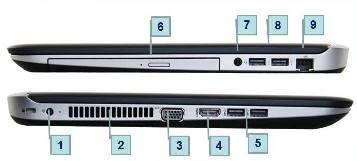 b) LAN порт (RJ 45/ Ethernet port)c) D-sub порт за монитор (VGA)d) USB портe) Вентилационни отвориf) Powerg) HDMIh) жак за слушалки/ тонколони3. Централният процесор е:a) Устройството, което управлява и контролира взаимодействието на всички части на компютърната система и обработва информацията.b) Съвкупност от програми, които управляват софтуера и хардуера на компютърната система.c) Устройството, което обработва информацията.d) Устройство, което служи за извеждане на информация.4. Налага се да прехвърлите филм от мобилния си телефон към преносим компютър. Филмът е със сравнително добро качество и размерът му надхвърля 2 GB. Двете устройства се откриват и могат да бъдат свързани по всеки един от най-често използваните начини. Кой от тях ще използвате, за да стане прехвърлянето максимално бързо?a) USB кабелb) Bluetoothc) Wi-Fid) През Интернет като качите филма в някой торент5. Кое не е недостатък на RAM?a) енергонезависимостb) енергозависимостc) преносимостd) ограниченост6. Чрез комуникационните периферни устройства един компютърa) съхранява данниb) обменя данни с други компютриc) извежда резултатите от работата на централния процесорd) въвежда информация за обработване от централния процесор7. Форматирането на диск е процес, при който:a) върху диска се записва операционна системаb) от диска се стартира операционна системаc) върху диска се записват форматиращи програмиd) върху диска се нанасят пътечки и сектори8. Каква характеристика на файла дава полето Type на файловия организатор?a) местоположениеb) дата на създаванеc) вид на файлаd) дата на последна промяна9. Запишете критерия за търсене на всички инсталационни файлове, имената на които завършват със символите FREE. *free.exe10. Съвкупността от програми, които управляват работата на всички компоненти на компютърната система и осъществяват връзката между потребителя и компютъра, представлява:a) Операционна системаb) Потребителска системаc) BIOSd) Развойна среда11. Clipboard е:a) Вътрешна паметb) Междинна памет за обмен на данниc) Външна паметd) Кеш памет12. Aрхивирането е:a) Процес на обработка на файлове, при който файловете се дефрагментиратb) Процес на обработка на файлове,  при който се увеличава обемът им и  данните заемат по-голямо място върху физически носител.c) Процес на обработка на файлове,  при който се намалява обемът им и данните заемат по-малко място върху физически носител.13. Кое е начин за деинсталиране на софтуер?a) Изтриване на папката на програмата чрез Shifr+Delete от дискаb) От Control panel / Programs and Futures/ Маркер на програмата / бутон Uninstallc) Изтриване на папката на програмата чрез Delete от диска14. Командите за управление на робот са: движение с брой стъпки или направление на движението. Например: НАПРЕД 10 означава да се придвижи напред 10 стъпки, НАЗАД 5 – прави 5 стъпки назад, НАЛЯВО 90 - обръща се наляво на 90°, НАДЯСНО  90 – обръща се надясно на 90°.  Написани са следните програми:НАПРЕД 10НАЛЯВО 90НАПРЕД 10НАПРЕД 10НАДЯСНО 90НАПРЕД 10НАДЯСНО 90НАПРЕД 10НАДЯСНО 90НАПРЕД 20НАДЯСНО 90НАПРЕД 10Каква следа е оставил роботът, ако в началото е бил обърнат така, както е на рисунката? 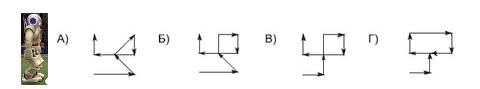 a) Ab) Бc) Вd) Г15. Даден е фрагмент от електронна таблица, в която клетките от втория ред се изчисляват по показания начин.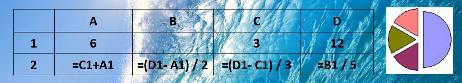 Кое число трябва да бъде записано в клетката В1, за да има съответствие между таблицата и диаграмата, построена по стойностите от диапазона клетки A2:D2? 1516. IP адрес се нарича:a) Адрес на устройство, чрез което компютърът предава информацияb) Адресът на Интернет мрежов информационен център (InterNIC)c) Цифровият адрес, който еднозначно определя всеки компютър в Интернетd) Адрес на мрежа от тип клиент – сървър17. На Вашия таблет се появява следната икона Какво означава това?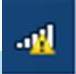 a) Безжичната връзка е прекъснатаb) Има връзка с безжична мрежа, но няма достъп до интернетc) Има достъпни безжични мрежи, които не са защитениd) Изтича лимита на предплатения интернет18. Националните мениджъри в една международна организация трябва да изготвят съвместен доклад. Kои от следните дейности ще подпомогнат работата да бъде извършена в най-кратък срок и с минимални разходи?В тази задача има два правилни отговора!a) Използване на форум за споделяне на идеи и изпращане на различни версии на документиb) Провеждане на онлайн конферентни връзкиc) Присъствени работни срещи в един офисd) Използване на софтуерна система за работа върху споделени документи19. Кои са основните предимства на „изчисленията в облак“ (Cloud computing)?В тази задача има два правилни отговора.a) Позволяват използването на услуги и приложения, разпределени по цялото земно кълбоb) Осигуряват нов сигурен и прозрачен език за програмиране за създаване на приложениятаc) Осигуряват сигурност на приложенията, като ги скриват в облакаd) Осигуряват независимост от конкретна хардуерна и софтуерна платформа20. По какъв начин би следвало да бъдат изпратени електронни покани за участие в събитие до повече адресанти, така че да бъде избегната възможност за злоупотреба с електронните им адреси?В тази задача има два правилни отговора!a) Като се изпрати отделно писмо, адресирано до всекиb) Като се изпрати писмо със скрито копие до всички участнициc) Като се изпрати писмо до един участник с копие до останалитеd) Като се изпрати едно писмо, адресирано до всички заедно.21. Кой носител не е подходящ за директно съхраняване на информация, получена от Вас във Вашия браузер при търсене в Интернет?a) флаш паметb) твърд дискc) оптичен дискd) споделена папка в локалната мрежа22. Кое от следните действия не е правомерно?a) Запазване на снимка от Интернет сайт локално на компютъраb) Изпращане на електронно писмо с връзка към сайта за сваляне на музикаc) Използване на откъс от филм в собствен видеоклип, който е публикуван в Интернет.23. Колко най-малко МВ памет са достатъчни за записване на видеоклип, който е дълъг 40 минути, ако за запис на една минута са необходими 1200 КВ?a) 49b) 51c) 46d) 4724. Искате да запишете на флаш памет 15 снимки от цифров фотоапарат  (всяка снимка е 850 KВ). Върху флаш паметта са останали свободни 10МВ. Ще можете ли да ги съберете?a) Даb) Не25. Устройството, което управлява и контролира взаимодействието на всички части на КИС и обработва информацията, е:a) RAMb) CPU (!!! Централен процесор)c) Операционна системаd) HDD26. За какво е индикация по-високата тактова честота на процесора?a) За по-голям централен процесорb) За по-малък централен процесорc) За по-бавен централен процесорd) За по-бърз централен процесор27. Отбележете верните твърдения относно RAM паметта.В тази задача се посочват два правилни отговора!a) При изключване на електрическото захранване на компютърната система се губи информацията, съдържаща се в оперативната памет.b) При изключване на електрическото захранване на компютърната система не се губи информацията, съдържаща се в оперативната памет.c) RАМ е памет с произволен достъп.d) RАМ е памет само за четене.28. Чрез изходните периферни устройства един компютърa) съхранява данниb) обменя данни с други компютриc) извежда резултатите от работата на централния процесорd) се свързва с оперативната памет29. Една компютърна система може да работи и без наличието на :a) Централен процесорb) Системна шинаc) Дънна платкаd) Звукова карта30. Операционна система е:a) Съвкупност от малки програми, които изпълняват потребителски команди и извършват действия в определен ред, така че да осигурят достъпа на потребителите до файловата система.b) Приложна програма, която разделя компилирана програма на съставни фрагменти и   служи за тестване и поправки на софтуера на компютърната система.c) Набор от специализирани програми, които се използват за демонстрация на софтуер и за отчитане и тестване на основните функции на компютърната система.d) Набор от програми, които управляват работата на всички компоненти на компютърната система и осъществяват връзката между потребителя и компютъра.31. Кое име на файл е правилно за MS Windows?a) Lord) of the rings.jpgb) Lord of the rings.jpgc) Lord(#of_the_rings.jpg32. Запишете критерия за търсене на всички файлове с 8 символа в името, от които вторият и третият са BG?bg?????.*33. Имате задача да направите презентация на фирма, в която да включите логото й и любимия клип на шефа й. В папката с ресурси имате изброените по-долу 4 файла. Кои от тях ще използвате в презентацията си?a) mycompany.mp4b) mycompany.mp3c) mycompany.jpgd) mycompany.docx34. Какво e драйвър?a) Специализирана програма, която служи за разпознаване и управление на дадено устройство.b) Системна програма, която управлява разпределението на файловете в компютъра.c) Високоскоростна шина, използвана от процесора за пренос на данни.d) Универсална платформа за допълнителна разработка на приложения.35. Неправилният начин за деинсталиране на приложна програма е: a) Чрез файла Uninstall.exe от пакета на програматаb) От Control panel / Programs and Futures/ Маркер на програмата / бутон Uninstallc) Изтриване на папката на програмата36. Даден е следният програмен фрагмент, описан чрез псевдокод. Кое число ще бъде изведено в резултат от изпълнението на фрагмента, ако  последователно са въведени числата 10 и 15?
Въведи a;Въведи b;c := 20;d := a+b;Ако a < d, тогава d := b+c
                     иначе d:= a+c;Ако c < d, тогава d := a+b+c;Изведи d;Каква е стойността на променливата d?a) 25b) 35c) 45d) 1537. В клетка E10 е записана формулата =D10*E$5. Каква ще бъде стойността на  клетка E13 след копиране на формулата от клетка E10 в нея?Въведете от клавиатурата стойността на клетката в полето за отговор, като използвате запетая за десетичния знак и отчетете форматирането на клетките в колона „Обща сума", съответстващо на форматирането на  клетка Е10.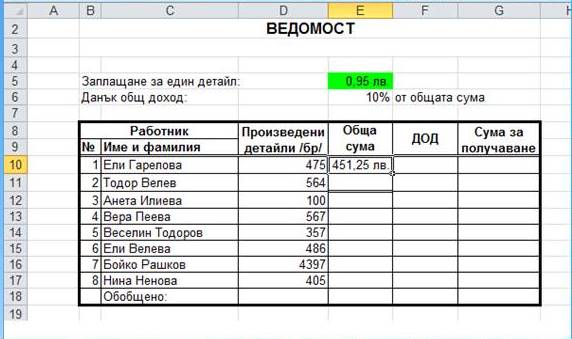 538,65 лв. 38. Искате да споделите със съучениците си 50 снимки, които сте заснели през ваканцията. Снимките са с високо качество и всяка от тях е с големина поне  5 МВ. Кои от изброените действия са най-удачни за тази цел?В тази задача има два правилни отговора.a) Ще изпратите всяка снимка като прикачен файл в отделно електронно писмо до всички свои съученици.b) Ще групирате снимките в отделни електронни писма като прикачени файлове, като внимавате да не надвишите разрешения размер за обем на писмото.c) Ще съберете снимките в общ архив, ще го качите на сървър, до който имате достъп, и ще споделите чрез електронна поща връзка за сваляне на архива.d) Ще качите снимките в онлайн галерия, до която имате достъп, и ще споделите връзка към нея чрез електронна поща до съучениците си.39. Кое от следните твърдения най-точно описва бисквитките (Cookies)? a) Програми, които наблюдават следите на уеб сайтовете, посетени от потребителя.b) Вредни програми, които са закачени към електронни писма, или автоматично се свалят от сайтове.c) Рекламни банери, които самоволно изскачат на екрана при разглеждане на уеб сайтове.d) Малки файлове, записващи персонална информация, свързана с поведението на потребителя при разглеждане на уеб сайтове.40. Какво включва организирането на онлайн гражданско общество:a) Форуми и портали за активно изразяване на позицияb) Сайтове за хобита и развлеченияc) Портали за търсене на различна информацияd) Социални сайтове41. При преглед на информацията след проведено от Вас търсене в интернет, Вие получавате съобщение в браузъра, че Вашият компютър е с проблемни настройки. В това съобщение Ви се предлага инсталиране на допълнителна помощна програма за решаването на тези конфигурационни проблеми, както и за отстраняването на засечени вируси във Вашия компютър. Какви действия ще предприемете? В тази задача има два правилни отговора.a) Ще позволите инсталирането на тази програма, за да получите предложената експертна помощ за решаването на проблемите във Вашия компютър, тъй като Вие нямате достатъчно познания за самостоятелно решаване на посочените проблемиb) Ще позволите инсталирането на тази програма, понеже и други ваши приятели вече са имали подобни предложения, и Ви съветват да се възползвате от предложението.c) Ще игнорирате съобщението за проблем, понеже то не е в резултат на проведена диагностика, а е "зарибяващо" съобщение.d) Ще откажете инсталирането на програми с неясен произход.42. Кое от следните технологични решения в една организация допринася в най-голяма степен за защита на природата?a) Използване на система за обмен на електронни документиb) Увеличаване на разходите за консумативиc) Създаване на персонални профили в социална мрежаd) Въвеждане на електронни адреси за всички служители43. Кое не е вътрешна памет?a) RAMb) Hard diskc) ROM44. Кой носител на информация е продукт на оптичната технология?a) Flash driveb) Hard diskc) SSDd) DVD45. Твърдият диск е:a) Запаметяващо устройство, продукт на магнитна технологияb) Запаметяващо устройство, продукт на оптична технологияc) Запаметяващо устройство, продукт на електронна технология46. Какво се случва с данните на твърдия диск, когато компютърът бъде изключен?a) Данните се загубват безвъзвратноb) Автоматично се прави копие на даннитеc) Нищо, данните си остават там47. Кое устройство не е разширителна карта (контролер)?a) Мрежова картаb) Звукова картаc) Карта паметd) Видео карта48. ROM е:a) Постоянна паметb) Външна паметc) Оперативна паметd) Кеш памет49. Mother board е:a) Дънна платкаb) Централен процесорc) Контролерd) Chipset50. Купувате си нов лаптоп и в ръководството на потребителя прочитате, че на продукта е присъден знак „Еко маркировка на Европейския съюз". Като имате предвид устройството на съвременните компютри и елементите им, какво означава това?a) Продуктът има намалена консумация на енергия по време на работа и в режим на готовностb) В продукта са вложени в ограничено количество вещества, вредни за околната среда и здраветоc) В продукта са включени само елементи произведени в Европейския съюзd) Продуктът е екологично чист и изхвърлянето му с битовите отпадъци не представлява опасност за околната среда51. Устройството за защита на компютъра от внезапно спиране на тока, понижаване или повишаване на напрежението се нарича:a) USBb) UPSc) UTPd) UDP52. Компонентите на апаратната част на КИС извън кутията се наричат:a) Портовеb) Контролериc) Периферияd) Адаптеи53. Вярно ли е твърдението: Процесорът съхранява крайните резултати.a) Даb) Не54. Коя памет е енергозависима?a) REMb) RAMc) ROMd) RUM55. Какво е UPS?В тази задача има два правилни отговора.a) Устройство, осигуряващо захранване с електрически ток в случай, че има неизправност в електрическата мрежа, например спиране на тока поради аварияb) Устройство за свързване на компютър с периферни устройстваc) USB порт на устройствоd) Устройство, защитаващо компютъра и периферията му от токови удари и колебания на напрежението в захранващата мрежа56. Коя информационна дейност реализира централният процесор?a) Събиране на информацияb) Обработване на информацияc) Съхраняване на информацияd) Разпространяване на информация57. Кое от долните определения описва операционна система?a) Малки програми, които изпълняват потребителски команди и извършват действия в определен ред, така че да осигурят достъпа на потребителите до файловата система.b) Приложна програма, която разделя компилирана програма на съставни фрагменти и   служи за тестване и поправки на софтуера на компютърната система.c) Набор от специализирани програми, които се използват за демонстрация на софтуер и за отчитане и тестване на основните функции на компютърната система.d) Набор от програми, които управляват работата на всички компоненти на компютърната система и осъществяват връзката между потребителя и компютъра.58. Критерият за търсене на всички графични файлове, чиито имена започват с Pic e:a) ?Pic*.jpgb) Pic*.jpgc) Pic*.*59. Имате задача да направите презентация на училището си, в която да включите логото и химна му. В папката с ресурси имате изброените по-долу 4 файла. Кои от тях ще използвате в презентацията си?В тази задача се посочват два правилни отговора!a) firstschool.mp3b) firstschool.cppc) firstschool.xlsd) firstschool.png60. След извършено търсене на файлове по определени критерии е показан следният резултат: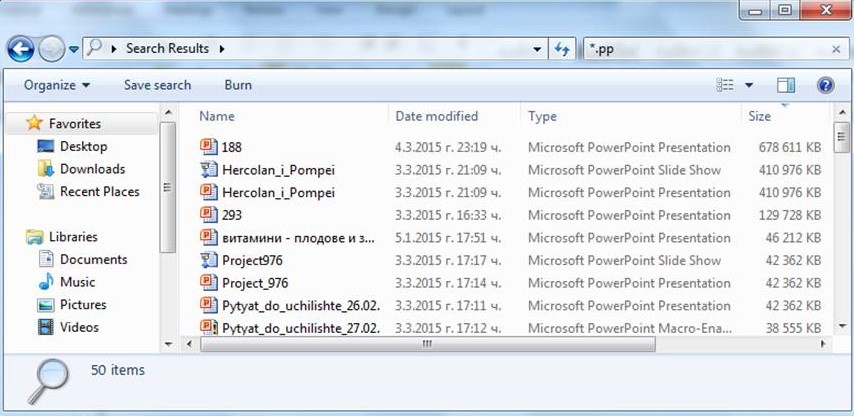 Кое от твърденията е вярно?a) Намерените файлове са подредени по типb) Намерените файлове са подредени по азбучен редc) Намерените файлове са подредени по размерd) Намерените файлове са подредени по дата на промяна61. Кой софтуер е приложен?a) MS Power Pointb) Linuxc) MS Windows62. Коя от следните програми не е файлов мениджър?a) Windows Explorerb) File Explorerc) Internet Explorer63. Кой софтуер е системен?a) MS Publisherb) MS Accessc) MS Windows64. Компресирането със загуба на данни може да се използва при:a) файлове с текстова информацияb) файлове с изпълним кодc) файлове с графична информацияd) файлове с бази от данни65. Архивиране и компресиране на данни не се използва за: a) съхраняване на информация в случай на повредаb) пестене на дисково пространствоc) създаване на резервно копие като защита от нежелано изтриванеd) редактиране на данни66. Саморазархивиращ се файл има разширение:
a) zipb) rarc) exed) bmp67. В документ на Word има следния обект:Той показва, че документът е: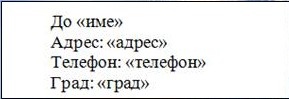 a) сериенb) електронен формулярc) покана68. В документ на Word има следния обект:Той показва, че документът е: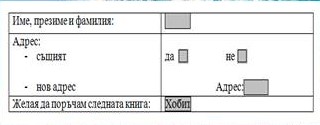 a) сериенb) електронен формулярc) покана69. Въведете стойността, която ще се получи в клетка E2 от електронната таблица в Excel след прилагане на зададената формула, ако тази клетка е форматирана като валута по подразбиране за регион България  с 2 цифри след десетичния знак.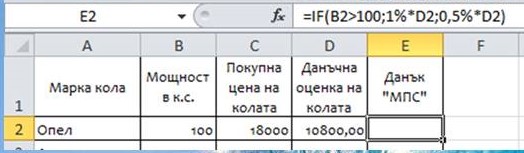 70. Въведете от стойността, която ще се получи в клетка E8 от електронната таблица след прилагане на зададената формула, ако тази клетка е форматирана като число с 3 цифри след десетичния знак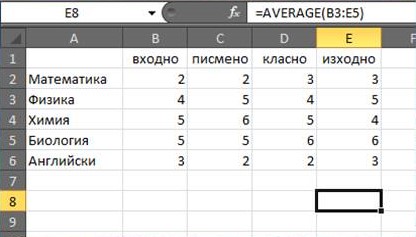 71. Даден е следният фрагмент от електронна таблица:Въведете от клавиатурата стойността, която се получава в клетката С2, ако тя е форматирана като число с 0 цифри след десетичния знак.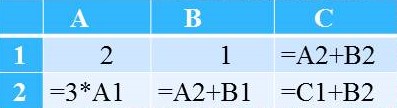 72. Даден е фрагмент от електронна таблица, в която клетките от втория ред се изчисляват по показания начин.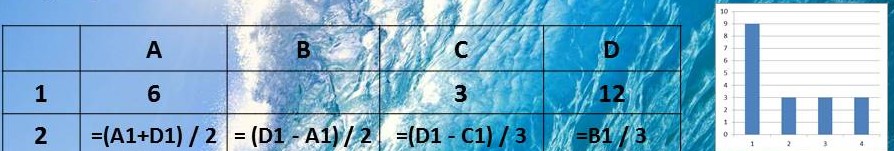 Кое число трябва да бъде записано в клетката В1, за да има съответствие между таблицата и диаграмата, построена по стойностите от диапазона клетки A2:D2? 73. Данни за площите на четири океана са въведени в електронна таблица:Кой тип диаграма е най-подходящ, за да се покаже относителният дял на площта на всеки един от изброените океани в общата площ?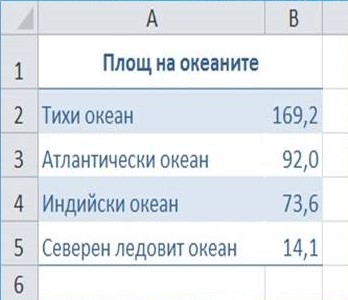 a) Правоъгълнаb) Линейнаc) Кръговаd) Площна74. Като пример за йерархичен модел на данни може да се посочи:a) база от данни "Библиотека"b) файловата структура на твърдия дискc) родословно дървоd) база от данни за склад за продажба на зеленчуци75. За отпечатване и анализ на информация по определен критерий в база данни се използва:a) отчетb) заявкаc) формаd) таблица76. Понятието топология на мрежа означава:a) Главен компютър на мрежатаb) Брой на компютрите в мрежатаc) Конфигурация на мрежатаd) Вид на свързващия кабел в мрежата77. Кое от изброените е вид топология на компютърна мрежа:a) комутаторb) звездаc) браузърd) акаунт78. Мрежовата карта (LAN card) служи за:a) Връзка между различни видове кабелиb) Схема на мрежатаc) Централно свързващо устройство при топология звездаd) Осъществяване на връзката между компютъра и преносната среда79. При мрежите от тип клиент-сървър (Client-server):a) Всеки компютър в мрежата може да работи и като клиент, и като сървърb) Всеки компютър в мрежата работи първо като клиент, после като сървърc) Един от компютрите има управляваща роля, а чрез него останалите получават достъп до ресурсите в мрежатаd) Всеки компютър в мрежата работи първо като сървър, после като клиент80. DNS адрес се нарича:a) Цифровият адрес, който еднозначно определя всеки компютър в Интернетb) Адрес на мрежа от тип клиент – сървърc) Символно изписан адрес на домейн, намиращ се на сървър в Интернет81. Кой от домейн адресите ориентира за местоположението на сайта:a) blog.usb) foxnews.netc) kefche.comd) prevodi.org82. Кой от IP(v4) адресите е правилен:a) 12.234.3.64.77b) 192.168.10.0c) 33.90.15.521d) никой от изброените83. Web браузър е :a) съвкупност от Web документиb) съвкупност от Web сайтовеc) специална програма за достъп до Web документиd) Специална програма за корекция на Web документи84. Мрежов протокол е:a) Софтуерно реализирана съвкупност от правила, които определят начина на комуникация между устройствата в дадена мрежаb) Схема от начините за връзка между компютрите в мрежатаc) Сертификат за достъп до ресурсите на мрежата85. Кой протокол се използва за обмен на електронна поща ?a) HTTPb) IRCc) SMTPd) NNTP86. Уникалният адрес за достъп до сайт (страница) се нарича:a) IP адресb) DNS адресc) URL (Universal Resource Locator)87. Възможно ли е от един компютър в мрежата да се редактира файл, съхранен в друг компютър в същата мрежа?a) Не е възможно в никакъв случайb) Да, ако файлът е споделенc) Да, при всички случаиd) Да, ако файлът не е споделен88. Кое от изброените не е начин за защита в Интернет?a) Firewallb) Акаунтc) Браузърd) Антивирусен пакет89. Основният протокол за обмен на файлове между сървър и клиент в Интернет е:a) HTTPb) FTPc) TCP/IPd) SMTP90. Какъв е типът на данните, съхранени в HTML файл:a) текстовb) графиченc) звуковd) мултимедиен91. Може ли към електронно писмо да се прикрепи файл с молба за участие в състезание?a) неb) даc) зависи от това дали програмата за изпращане и за получаване на електронна поща е с една и съща версияd) зависи от адреса на получателя92. Кои от следните дейности могат да бъдат извършени с едновременното участие в дигитално сътрудничество от работещи в две държави?В тази задача се посочват два правилни отговора!a) Редактиране на общ текстов документb) Редактиране на несподелен видеоклипc) Коригиране на данни в споделена електронна таблицаd) Редактиране на отпечатан документ93. Класът Ви трябва да предложи идеи за подобряване на училищната среда. Вие сте натоварен/а да организирате работата по тази задача. Кои от следните действия са най-ефективни?В тази задача се посочват два правилни отговора!a) Ще насърчите съучениците си да изпращат на електронната Ви поща идеите си, които впоследствие ще обедините и представите като списъкb) Ще изпратите анкета с подходящи въпроси до съучениците си, и ще обобщите отговорите имc) Ще създадете споделен онлайн текстов документ и ще дадете права на съучениците си да го редактират свободноd) Ще отворите нова форумна тема и ще поканите с e-mail съучениците си да се включат в нея, споделяйки там идеите си94. Кой от следните електронни адреси е валиден?a) marry.christmas@abv.bgb) marrychristmas @gmail.comc) marry christmas@mail.bgd) никое от посочените95. При заразяване на компютърната система с вируси са възможни и характерни следните симптоми:В тази задача се посочват два правилни отговора!a) продължително време за зареждане на програмитеb) ускорено изпълнение на стартираните програмиc) адекватно и нормално зареждане на операционната системаd) изчезване на файлове и разместване на папки96. За да се намали възможността за проникване на вирус в компютърна система при получаване на e-mail, включващ прикачен файл от познат човек, е най-добре:a) прикаченият файл да не се изтегля изобщо на компютъраb) прикаченият файл да се изтрие от писмотоc) писмото да се изтрие заедно с прикачения файлd) прикаченият файл да се изтегли и сканира с антивирусна програма97. При задаване на парола за достъп до онлайн приложение е добре тя да гарантира да бъде трудна за откриване от неоторизирани потребители. По какъв начин може да се постигне това? В тази задача има два правилни отговора.a) Като за парола се използва името на някой роднина, когото приятелите Ви не познаватb) Като се зададе колкото се може по-дълга паролаc) Като се използват не само букви и цифри, но и други знациd) Като за парола се използва лична информация, която само Вие знаете, напр. ЕГН98. Зададени са следните настройки на антивирусната програма на вашия компютър.Какво ще се случи, ако отворите файл, получен по електронната поща?В тази задача има два правилни отговора.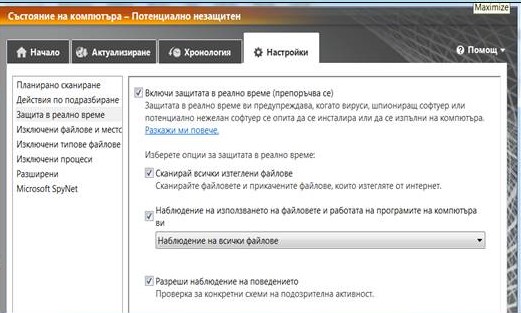 a) Антивирусната програма ще го сканира за вируси.b) Антивирусната програма ще го сканира за вируси само ако файлът  е архивиран.c) Антивирусната програма ще спре достъпа на файла до Вашия компютър, ако файлът е заразен.d) Антивирусната програма ще създаде резервно копие на файла на твърдия диск.99. Опитвате се да инсталирате програма за професионална обработка на изображения, която сте намерили и свалили от Интернет. Внезапно антивирусната Ви програма съобщава, че инсталационният файл е заразен с вирус, който не може да се почисти, и блокира инсталацията. Какво трябва да предприемете?a) Да изключите временно антивирусната програма, докато се инсталира софтуерът за графична обработкаb) Да укажете на антивирусната програма, че този файл е изключение и не бива да се сканира за вирусиc) Да рестартирате компютъра и да се опитате отново да инсталирате файлаd) Да изтриете или затворите под карантина инсталационния файл, предизвикал проблема100. Компютърният вирус се характеризира със следните свойства:В тази задача се посочват два правилни отговора!a) причинява щети на компютърната системаb) размножава сеc) не може да създава свои копияd) не може да се пренесе от един на друг компютър101. Даден е следният програмен фрагмент, описан чрез псевдокод. Кое число ще бъде изведено в резултат от изпълнението на фрагмента, ако  последователно са въведени числата 5, 2 и 9?Въведи а;
Въведи b;
Въведи c;
d := a;
Ако b < d, тогава
      d := b;
Ако c < d, тогава 
      d := c;
 Изведи d;Въведете от клавиатурата в полето за отговори стойността на променливата d.Отговор:…2